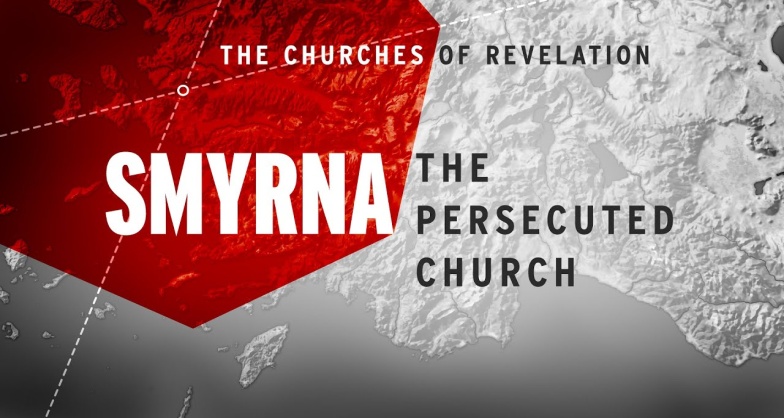 Revelation 2:8-111.	Commission v8The Background of the Ancient City of SmyrnaStatus TodayHistory of the Church2.	Commendation v9-10I know your Affliction and PovertyAffliction = Crushing; poverty = DestitutionBut you are RichAlthough the Christians in Smyrna were Lacking in the eyes of the world, in God’s eyes they had EverythingTheir Poverty was replaced by the true Riches of ChristHow much better is it to be Poor in the eyes of the world but Rich before Christ?The Value of Spiritual RichesDon’t just work for that which will last for Now, but labor for that which will last for all Eternity3.	Command v10-11Be Faithful unto DeathReward: You will Receive a Crown of Life4.	TakeawaysSuffering often comes to the people of GodTrue Wealth can only be measured by how Long it lastsFaith, not Fear, is the proper response to AdversityDeath does not have the Final answer; Jesus does!Honolulu AG  7 Letters to your Church  October 11, 2020